Name: ___________________________________________	Date: _________ Mods: ______A&P of the Heart Overviewhttp://www.bostonscientific.com/lifebeat-online/heart-smart.html?TASKS: 1. Briefly outline the following information – focus on what you do not currently know well, 2. view the interactives for clarification and 3. take the quizzes for some practice1a. How Your Heart Works:Parts of the Electrical SystemWhen Your Heart Has ProblemsList some Heart Healthy tips for avoiding Heart Disease:Try the “Are you Heart Smart” QuizzesLabel the Parts of Your HeartLabel Your Heart's Electrical SystemName Your Heart's Blood VesselsDefine Common Heart ProblemsThe Chambers and Valves in Your Heart Your Blood Vessels Coronary vesselsWhat do coronary arteries/veins do?What is CAD?Peripheral arteries (QUIZ 3 and after)Locate major ones What is PAD?Blood Pressure (QUIZ 3 and after)Normal BPSystolic # isDiastolic # is1b. Your Heart's Electrical System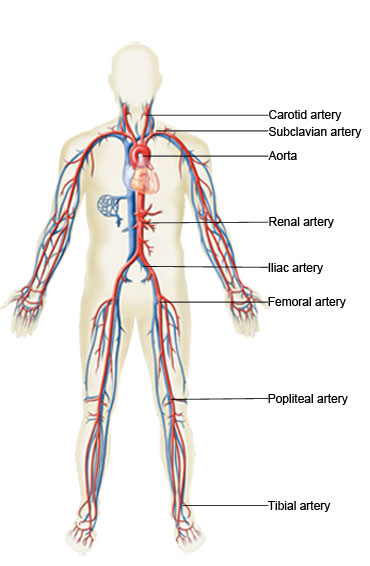 CADHeart AttackBradycardiaTachycardiaHeart failurePeripheral artery disease (PAD)